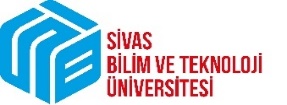 T.C.SİVAS BİLİM VE TEKNOLOJİ ÜNİVERSİTESİGenel SekreterlikYazı İşleri MüdürlüğüEVRAK KAYIT VE HAVALE İŞLEMLERİİŞ AKIŞ ŞEMASIDoküman No:Y.İ.M. 02EVRAK KAYIT VE HAVALE İŞLEMLERİİŞ AKIŞ ŞEMASIİlk Yayın Tarihi:EVRAK KAYIT VE HAVALE İŞLEMLERİİŞ AKIŞ ŞEMASIRevizyon No/Tarihi:EVRAK KAYIT VE HAVALE İŞLEMLERİİŞ AKIŞ ŞEMASISayfa:        Sorumluİlgili Doküman / Mevzuatİş Akış Adımları-Gelen Evrak Memuru-Gelen Evrak Memuru-Yazı İşleri Müdürü-Gelen Evrak Memuru-Yazı İşleri Müdürü-Genel Sekreter-Yazı İşleri Müdürü-2547 sayılı Yükseköğretim Kanunu -657 sayılı Devlet Memurları Kanunu-Resmî Yazışmalarda Uygulanacak Usul ve Esaslar Hakkında Yönetmelik-3071 sayılı Dilekçe Hakkının Kullanılmasına Dair KanunHAZIRLAYANKONTROL EDENONAYLAYANSemra ŞAHİNŞube Müdürü Ömer DÖNMEZ